GREATER SYDNEY CAVY CLUB OFFICIAL ENTRY FORM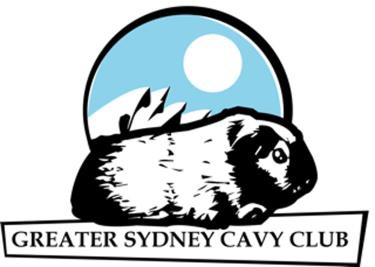 Revised 10/2022Show: 	STANDARD BREEDS & YOUNG STOCK SHOW	Date:   20/11/2022	Standard Breed Show Entry fee: $10.00	Plus 	entries @ $2.00 each = $ 	Young Stock Show Entry fee:	$10.00	Plus 	entries @ $2.00 each = $TOTAL Entry fee =	$	Exhibitor Name/s: 	 Stud: 		  Address: 			 Email: 	 Phone: 	 We, the exhibitors, agree to abide by the constitution and show rules set down by the Greater Sydney Cavy Club Inc, and are members of an ANCC affiliated cavy club. Signed: 				 I am a member of Club/s: 				PLEASE TRY NOT TO PAY ON THE DAY or: GSCC Inc. Shows: CHEQUE: Payable to GREATER SYDNEY CAVY CLUB INC. (GSCC Inc.).WE PREFER THAT YOU PAY VIA DIRECT DEPOSIT: BSB 012-372, Account No: 407 562 806, ANZ Bank. If direct deposit is used, a copy of the receipt must accompany entry.EARBREEDDATESECTIONCLASSESCLASSESExhibitor NameEARCAVY NAMEBREEDDATE(A) BoarExhibitor NameTAGCAVY NAMEandof(B) Sow(Please number clearly)(Please number clearly)(Please number clearly)Exhibitor NameCOLOURBIRTH(I) InterYoungJun(office use)Include any Championship Status(not required for CoarseCoat(C) JuniorStandardStockEx(if more thanie Ch = Champion, Dbl Ch = Double Championor Longhaired Breeds)(D) BabyBreedClassShow(tick)one exhibitor)